รายงานการประชุมสภาผู้นำชุมชนหมู่ที่ 8  ตำบลนิคมพัฒนา  อำเภอมะนัง  จังหวัดสตูลครั้งที่ 5/2559วันที่ 8  เดือน  มกราคม  2558 เวลา 13.00 น.ณ  ศูนย์เรียนรู้ชุมชนบ้านผั19**********************************************************************เริ่มการประชุมเวลา 13.00 น.		เมื่อที่ประชุมพร้อมแล้ว  นายวิโรจน์  น้ำเย็น  ผู้ใหญ่บ้านหมู่ที่ 8 ทำหน้าที่ประธานในการประชุมได้กล่าวเปิดประชุมและดำเนินการตามระเบียบวาระดังนี้ระเบียบวาระที่ 1  เรื่องที่ประธานแจ้งให้ที่ประชุมทราบ1.1. บทบาทและอำนาจหน้าที่ของคณะกรรมการหมู่บ้านอพป.ตามพ.ร.บ. จัดระเบียบบริหารหมู่บ้าน อพป. พ.ศ.2522 โดยรายละเอียดตามเอกสารแนบและได้แจ้งให้คณะกรรมการหมู่บ้านทราบตามรายละเอียด1.2 แจ้งสถิติข้อมูลอุบัติเหตุช่วงเทศกาลปีใหม่ระหว่างวันที่ 29 ธันวาคม2558 – 4 มกราคม 2559 มีการเกิดเหตุจำนวน 25 ครั้ง ของจังหวัดสตูล ในส่วนของอำเภอมะนัง มีการตั้งจุดตรวจจุดสกัด ร่วม 7 วัน จำนวน 2 จุด บ้านผัง 10 ม. 3 ต.นิคมพัฒนา และบ้านผังปาล์ม 1 ต.ปาล์มพัฒนา มีการเกิดเหตุจำนวน 2 ครั้ง มีผู้บาดเจ็บจำนวน 2 ราย สำหรับการดำเนินคดีเมาแล้วขับของอำเภอมะนังไม่มีผู้กระทำผิด1.3 การเข้าร่วมโครงการความเข้มแข็งให้แก่เกษตรกรชาวสวนยาง ให้มาขึ้นทะเบียนและตรวจสอบสิทธิ์ ในวันที่ 15 ม.ค.59 ที่อำเภอมะนังพร้อมได้แจกจ่ายบัตรให้กับบัตรประจำตัวเกษตรกรชาวสวนยาง	1.4 การประกวดผู้ใหญ่บ้านยอดเยี่ยมประจำปี 2559 ทางอำเภอมะนัง ได้ส่งนายสมใจ  ส่องสง  ผู้ใหญ่บ้านหมู่ที่ 5 ตำบลปาล์มพัฒนา เข้ารับการประเมินในวันที่ 14  มกราคม  2558  เวลา 09.00 น. ณ โรงเรียนบ้านมะนัง  ตำบลปาล์มพัฒนา จึงขอความร่วมมือทุกท่านเข้าร่วมเป็นกำลังใจแก่นายสมใจ  ส่องสง ผู้ใหญ่บ้านหมู่ที่ 5 ในการประกวดผู้ใหญ่บ้านยอดเยี่ยมประจำปี 2559 ในครั้งนี้ด้วย ระเบียบวาระที่ 2  เรื่องรับรองรายงานการประชุมครั้งที่แล้ว                  - รับรอง  –ระเบียบวาระที่ 3  เรื่องเสนอเพื่อทราบ          		3.1 มีการติดตามโครงการมาตรการส่งเสริมความเป็นอยู่ระดับตำบล (งบ 5 ล้านบาท) โดย ตัวแทน 2 คน มีผญบ.และกรรมการหมู่บ้านจำนวน 1 คนเป็นกรรมการตรวจการจ้างโครงการตามมาตรการส่งเสริมความเป็นอยู่ในระดับตำบล เพื่อให้โครงการเป็นไปด้วยความโปร่งใสและป้องกันการทุจริต ของหมู่บ้านตามโครงการดังนี้ 	- โครงการก่อสร้างลานกีฬาเอนกประสงค์  	- โครงการซ่อมแซมประปาหมู่บ้าน บ้านผัง 16  	- โครงการสนับสนุนอาหารกลางวันแก่โรงเรียนนิคมพัฒนาผัง 20 ทั้งนี้การดำเนินโครงการก่อสร้างลานกีฬาเอนกประสงค์ มีการดำเนินการอยู่ในขณะนี้และมีการรายงานให้อำเภอทราบเป็นระยะๆ3.2 ตามที่ทางหมู่บ้านได้ดำเนินการขอรับงบประมาณสนับสนุนในการจัดกิจกรรมต่างๆภายในหมู่บ้าน  จากสำนักงานกองทุนสนับสนุนการสร้างเสริมสุขภาพ (สสส.)  ในการร่วมกันจัดกิจกรรมนั้น เด็ก เยาวชน คณะทำงานและชาวบ้านต่างได้รับความรู้ในการดำเนินชีวิตแบบเศรษฐกิจพอเพียง สามารถช่วยเหลือตนเองในภาวะเศรษฐกิจราคายางตกต่ำ ไม่แน่นอน ไม่คงที่ ต้องอาศัยในการลดรายจ่ายที่ไม่จำเป็นในครัวเรือนและเพิ่มรายได้ โดยการปลูกพืชผัก เลี้ยงปลา เพาะเห็ด รวมกลุ่มอาชีพ ทำให้มีรายได้เพิ่มขึ้น จากที่เป็นอยู่ และลดรายจ่ายในการปลูกพืชผัก เลี้ยงปลาไว้สำหรับบริโภค กินเอง จำนวน คิดเป็นร้อยละ 60 จากประชากรทั้งหมด........คิดเป็น.......คน ประธานปิดการประชุมเวลา  14.00  น.			 ลงชื่อ                               ผู้จดรายงานการประชุม    				 ( นายสุรชัย  เกื้อหน่วย )					  บัณฑิตอาสาฯ หมู่ที่ 8 ต.นิคมพัฒนา					 ลงชื่อ                            ผู้ตรวจรายงานการประชุม				( นายวิโรจน์  น้ำเย็น )			    ผู้ใหญ่บ้านหมู่ที่ 8 ต.นิคมพัฒนาภาพถ่ายการจัดประชุมหมู่บ้านบ้านผัง 16,17,19,20 หมู่ที่ 8 ตำบลนิคมพัฒนา  อำเภอมะนัง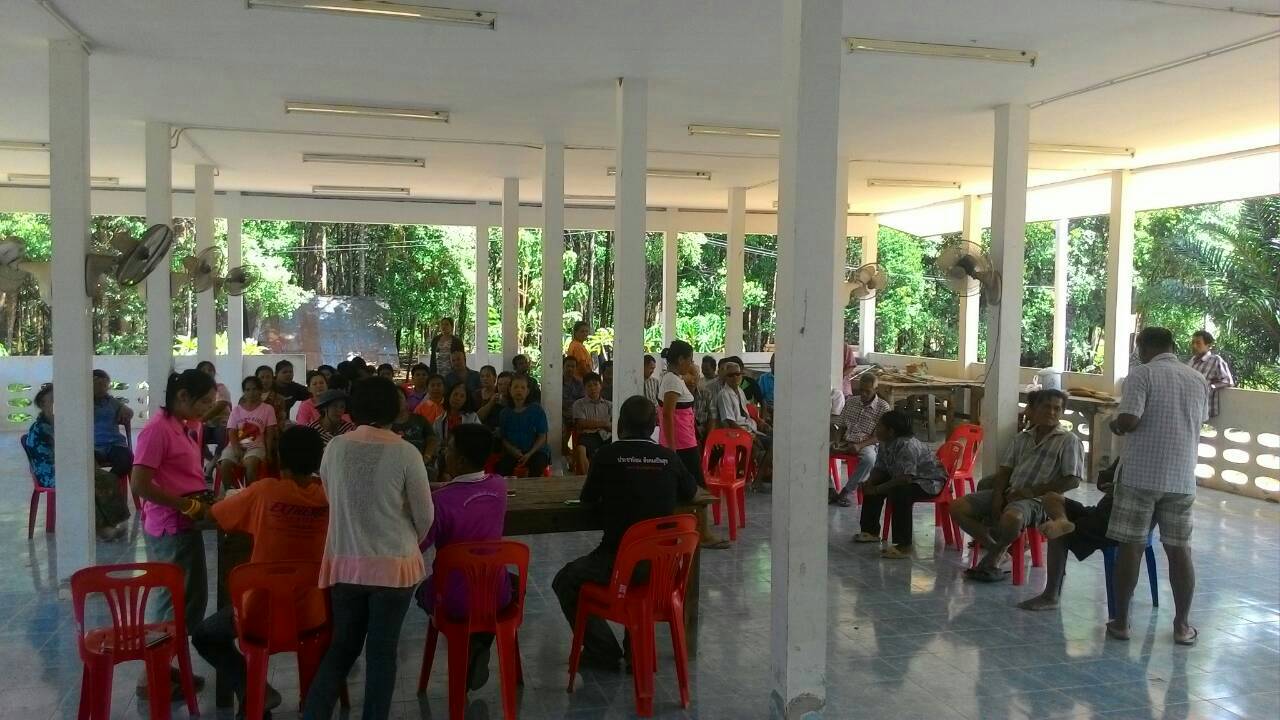 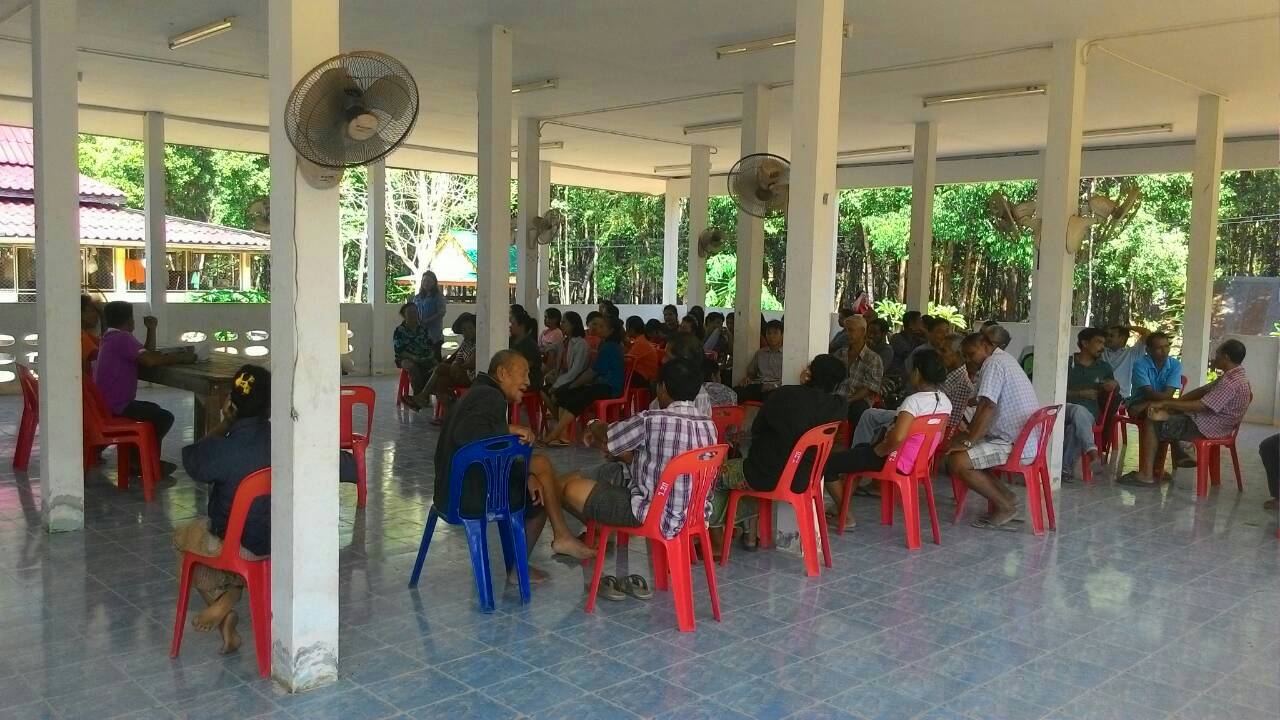 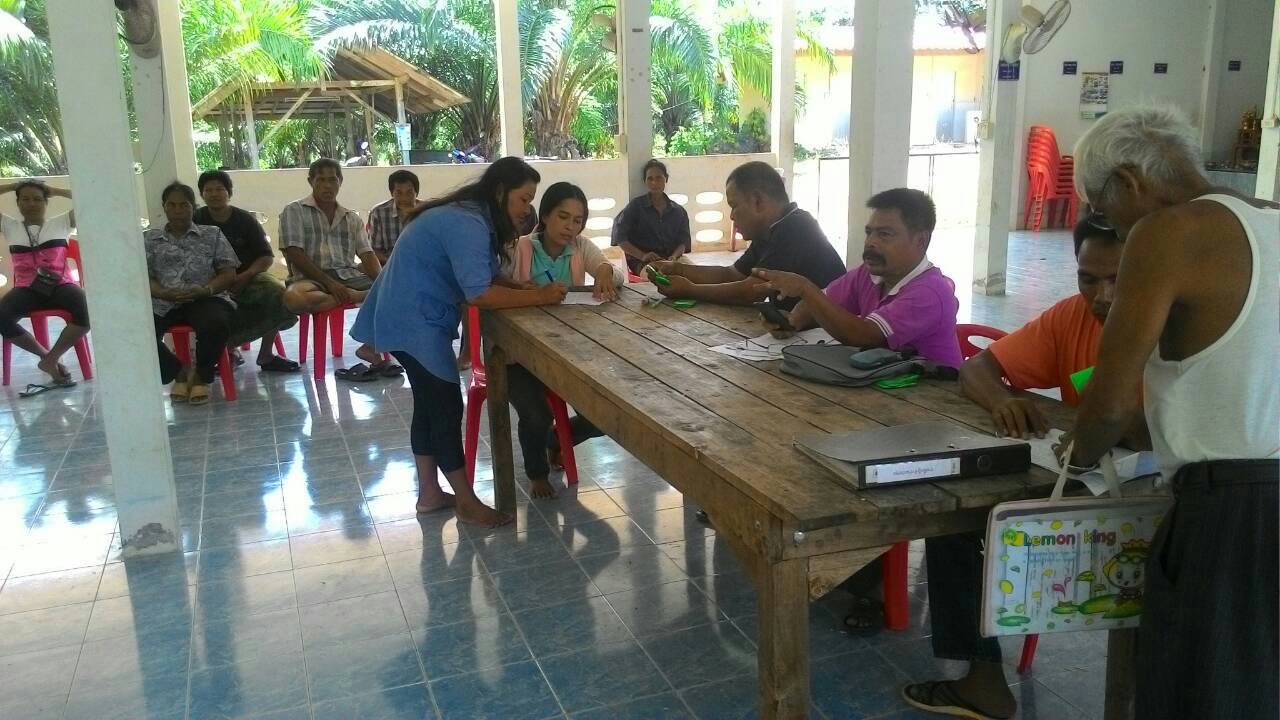 